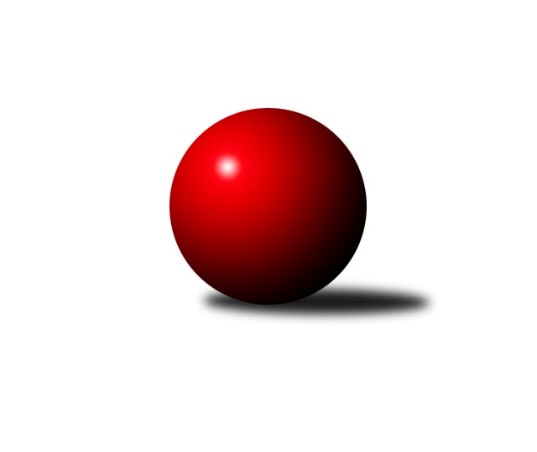 Č.10Ročník 2017/2018	16.11.2017Nejlepšího výkonu v tomto kole: 2469 dosáhlo družstvo: SK Rapid Praha AMistrovství Prahy 3 2017/2018Výsledky 10. kolaSouhrnný přehled výsledků:SK Rapid Praha A	- KK Konstruktiva Praha E	5:3	2469:2449	5.0:7.0	13.11.TJ Astra  Zahradní Město C	- KK Dopravní podniky Praha C	6:2	2415:2192	9.0:3.0	14.11.SC Radotín B	- SK Meteor Praha C	5:3	2224:2204	8.0:4.0	14.11.KK Dopravní podniky Praha B	- TJ Sokol Praha-Vršovice C	4:4	2281:2274	7.0:5.0	14.11.TJ Sokol Rudná D	- TJ Sparta Praha B	2:6	2172:2281	5.0:7.0	16.11.Slavoj Velké Popovice B	- TJ Praga Praha B	6:2	2409:2383	6.0:6.0	16.11.KK Konstruktiva D	- SK Uhelné sklady D	4:4	2456:2456	6.5:5.5	16.11.Tabulka družstev:	1.	KK Konstruktiva D	9	8	1	0	45.5 : 26.5 	57.0 : 51.0 	 2424	17	2.	SK Rapid Praha A	9	6	2	1	48.0 : 24.0 	59.0 : 49.0 	 2304	14	3.	Slavoj Velké Popovice B	10	6	1	3	46.5 : 33.5 	61.0 : 59.0 	 2260	13	4.	KK Konstruktiva Praha E	10	6	0	4	44.5 : 35.5 	64.0 : 56.0 	 2357	12	5.	SK Uhelné sklady D	10	5	2	3	43.0 : 37.0 	61.5 : 58.5 	 2310	12	6.	KK Dopravní podniky Praha C	10	6	0	4	42.5 : 37.5 	55.5 : 64.5 	 2326	12	7.	KK Dopravní podniky Praha B	10	5	1	4	42.0 : 38.0 	62.0 : 58.0 	 2296	11	8.	TJ Astra  Zahradní Město C	10	5	0	5	43.5 : 36.5 	72.0 : 48.0 	 2329	10	9.	TJ Sparta Praha B	10	5	0	5	39.0 : 41.0 	57.5 : 62.5 	 2340	10	10.	TJ Sokol Praha-Vršovice C	10	3	2	5	39.5 : 40.5 	62.5 : 57.5 	 2260	8	11.	TJ Praga Praha B	10	2	3	5	38.0 : 42.0 	60.5 : 59.5 	 2303	7	12.	TJ Sokol Rudná D	10	2	1	7	23.5 : 56.5 	43.5 : 76.5 	 2160	5	13.	SK Meteor Praha C	10	1	2	7	32.0 : 48.0 	58.5 : 61.5 	 2270	4	14.	SC Radotín B	10	1	1	8	24.5 : 55.5 	53.5 : 66.5 	 2194	3Podrobné výsledky kola:	 SK Rapid Praha A	2469	5:3	2449	KK Konstruktiva Praha E	František Pudil	 	 219 	 210 		429 	 0:2 	 458 	 	230 	 228		Bohumír Musil	Josef Pokorný	 	 208 	 191 		399 	 2:0 	 395 	 	205 	 190		Milan Perman	Vojtěch Roubal	 	 196 	 207 		403 	 1:1 	 375 	 	203 	 172		Zbyněk Lébl	Vítěslav Hampl	 	 201 	 191 		392 	 0:2 	 405 	 	203 	 202		František Vondráček	Martin Podhola	 	 216 	 239 		455 	 2:0 	 412 	 	205 	 207		Jiřina Beranová	Petr Valta	 	 183 	 208 		391 	 0:2 	 404 	 	194 	 210		Stanislava Švindlovározhodčí: Nejlepší výkon utkání: 458 - Bohumír Musil	 TJ Astra  Zahradní Město C	2415	6:2	2192	KK Dopravní podniky Praha C	Lucie Hlavatá	 	 192 	 202 		394 	 0:2 	 427 	 	205 	 222		Petr Stoklasa	Jakub Jetmar	 	 197 	 179 		376 	 1:1 	 385 	 	195 	 190		Jaroslav Michálek	Radovan Šimůnek	 	 197 	 192 		389 	 2:0 	 349 	 	173 	 176		Jiří Štoček	Tomáš Kudweis	 	 200 	 202 		402 	 2:0 	 355 	 	180 	 175		Miroslav Málek	Marek Sedlák	 	 202 	 207 		409 	 2:0 	 301 	 	149 	 152		Karel Hnátek ml.	Vojtěch Kostelecký	 	 221 	 224 		445 	 2:0 	 375 	 	196 	 179		Milan Švarcrozhodčí: Nejlepší výkon utkání: 445 - Vojtěch Kostelecký	 SC Radotín B	2224	5:3	2204	SK Meteor Praha C	Miloš Dudek	 	 171 	 195 		366 	 1:1 	 372 	 	189 	 183		Jaroslav Novák	Tatiana Vydrová	 	 148 	 165 		313 	 1:1 	 325 	 	173 	 152		Jiří Cernstein	Eva Hucková	 	 203 	 188 		391 	 2:0 	 357 	 	175 	 182		Jiří Svoboda	Květa Dvořáková	 	 200 	 180 		380 	 2:0 	 368 	 	192 	 176		Václav Šrajer	Pavel Šimek	 	 181 	 200 		381 	 0:2 	 413 	 	207 	 206		Zdeněk Míka	Radek Pauk	 	 194 	 199 		393 	 2:0 	 369 	 	185 	 184		Jan Petráčekrozhodčí: Nejlepší výkon utkání: 413 - Zdeněk Míka	 KK Dopravní podniky Praha B	2281	4:4	2274	TJ Sokol Praha-Vršovice C	Einar Bareš	 	 187 	 212 		399 	 1:1 	 380 	 	190 	 190		Karel Wolf	st. Hnátek st.	 	 196 	 211 		407 	 1:1 	 415 	 	205 	 210		Václav Rauvolf	Dagmar Svobodová	 	 169 	 202 		371 	 1:1 	 383 	 	190 	 193		Vladimír Strnad	Martin Štochl	 	 163 	 196 		359 	 1:1 	 368 	 	178 	 190		Ivo Vávra	Antonín Švarc	 	 183 	 191 		374 	 2:0 	 353 	 	173 	 180		Karel Svitavský	Miroslav Tomeš	 	 186 	 185 		371 	 1:1 	 375 	 	185 	 190		Jana Myšičkovározhodčí: Nejlepší výkon utkání: 415 - Václav Rauvolf	 TJ Sokol Rudná D	2172	2:6	2281	TJ Sparta Praha B	Luboš Machulka	 	 210 	 205 		415 	 1:1 	 402 	 	211 	 191		Kamila Svobodová	Petr Fišer	 	 185 	 225 		410 	 2:0 	 397 	 	173 	 224		Miroslav Viktorin	Miloslav Dvořák	 	 158 	 188 		346 	 1:1 	 391 	 	208 	 183		Zdeněk Cepl	Jana Fišerová	 	 157 	 185 		342 	 0:2 	 373 	 	184 	 189		Jiří Neumajer	Václav Vejvoda	 	 147 	 161 		308 	 0:2 	 347 	 	181 	 166		Jiří Lankaš	Jaroslav Mařánek	 	 193 	 158 		351 	 1:1 	 371 	 	170 	 201		Vít Fikejzlrozhodčí: Nejlepší výkon utkání: 415 - Luboš Machulka	 Slavoj Velké Popovice B	2409	6:2	2383	TJ Praga Praha B	Ladislav Musil	 	 222 	 205 		427 	 1:1 	 411 	 	194 	 217		Vít Kluganost	Emilie Somolíková	 	 208 	 207 		415 	 2:0 	 358 	 	174 	 184		Martin Kovář	Markéta Dymáčková	 	 202 	 181 		383 	 1:1 	 374 	 	173 	 201		Martin Jelínek	Petr Kapal	 	 199 	 218 		417 	 2:0 	 385 	 	181 	 204		Tomáš Smékal	Eva Václavková	 	 190 	 177 		367 	 0:2 	 405 	 	198 	 207		Petr Kšír	Čeněk Zachař	 	 208 	 192 		400 	 0:2 	 450 	 	226 	 224		Ondřej Maňourrozhodčí: Nejlepší výkon utkání: 450 - Ondřej Maňour	 KK Konstruktiva D	2456	4:4	2456	SK Uhelné sklady D	Zdenka Cachová	 	 192 	 210 		402 	 1:1 	 394 	 	209 	 185		Jitka Kudějová	Jan Váňa	 	 205 	 235 		440 	 0.5:1.5 	 450 	 	215 	 235		Jindra Kafková	Petr Mašek	 	 187 	 174 		361 	 0:2 	 422 	 	229 	 193		Jaroslav Klíma	Lukáš Korta	 	 192 	 199 		391 	 1:1 	 399 	 	207 	 192		Stanislava Sábová	Jaroslav Pleticha ml.	 	 220 	 222 		442 	 2:0 	 418 	 	199 	 219		Jana Dušková	Šarlota Smutná	 	 210 	 210 		420 	 2:0 	 373 	 	191 	 182		Petr Štichrozhodčí: Nejlepší výkon utkání: 450 - Jindra KafkováPořadí jednotlivců:	jméno hráče	družstvo	celkem	plné	dorážka	chyby	poměr kuž.	Maximum	1.	Jaroslav Pleticha  ml.	KK Konstruktiva D	429.96	294.6	135.4	4.5	4/4	(469)	2.	Čeněk Zachař 	Slavoj Velké Popovice B	422.63	290.5	132.1	5.5	4/5	(452)	3.	Ladislav Musil 	Slavoj Velké Popovice B	419.90	287.9	132.1	5.8	4/5	(443)	4.	Jindřich Habada 	KK Dopravní podniky Praha B	418.40	294.4	124.0	7.3	4/5	(471)	5.	Miroslav Viktorin 	TJ Sparta Praha B	418.19	295.0	123.1	8.1	7/7	(435)	6.	Václav Rauvolf 	TJ Sokol Praha-Vršovice C	416.28	284.6	131.7	6.3	5/5	(453)	7.	Petr Stoklasa 	KK Dopravní podniky Praha C	415.50	294.4	121.1	7.9	6/6	(450)	8.	Ondřej Maňour 	TJ Praga Praha B	415.33	285.0	130.3	5.6	6/6	(450)	9.	Bohumír Musil 	KK Konstruktiva Praha E	415.11	284.0	131.1	6.7	7/7	(481)	10.	Šarlota Smutná 	KK Konstruktiva D	414.94	290.8	124.1	7.1	3/4	(441)	11.	Radovan Šimůnek 	TJ Astra  Zahradní Město C	414.33	294.4	120.0	5.9	6/6	(438)	12.	Lukáš Korta 	KK Konstruktiva D	412.58	291.8	120.8	10.6	3/4	(448)	13.	Vojtěch Kostelecký 	TJ Astra  Zahradní Město C	410.30	284.1	126.2	4.0	6/6	(445)	14.	Jindra Kafková 	SK Uhelné sklady D	408.70	283.3	125.4	7.8	5/6	(450)	15.	Petra Švarcová 	KK Dopravní podniky Praha C	407.44	280.4	127.1	7.8	5/6	(450)	16.	Emilie Somolíková 	Slavoj Velké Popovice B	406.36	280.1	126.2	5.9	5/5	(441)	17.	Jan Váňa 	KK Konstruktiva D	406.13	292.5	113.6	11.0	4/4	(467)	18.	Jan Petráček 	SK Meteor Praha C	405.63	282.2	123.5	8.4	6/7	(429)	19.	Zbyněk Lébl 	KK Konstruktiva Praha E	403.43	282.2	121.2	8.6	7/7	(432)	20.	Martin Podhola 	SK Rapid Praha A	402.60	279.3	123.3	7.9	5/5	(469)	21.	Stanislava Sábová 	SK Uhelné sklady D	400.50	281.4	119.1	6.6	5/6	(441)	22.	Jana Dušková 	SK Uhelné sklady D	399.22	280.0	119.2	8.9	6/6	(449)	23.	Jiří Čihák 	KK Konstruktiva D	398.15	281.2	117.0	8.1	4/4	(430)	24.	Zdenka Cachová 	KK Konstruktiva D	398.13	283.5	114.6	9.9	4/4	(422)	25.	Petr Valta 	SK Rapid Praha A	397.16	276.8	120.4	7.0	5/5	(458)	26.	Vít Fikejzl 	TJ Sparta Praha B	397.13	279.6	117.5	8.5	6/7	(430)	27.	Tomáš Smékal 	TJ Praga Praha B	396.93	284.7	112.2	11.5	6/6	(424)	28.	Milan Švarc 	KK Dopravní podniky Praha C	396.83	276.3	120.6	8.5	6/6	(432)	29.	Milan Perman 	KK Konstruktiva Praha E	396.61	281.3	115.3	8.9	6/7	(459)	30.	Martin Kovář 	TJ Praga Praha B	396.23	280.0	116.3	8.6	6/6	(423)	31.	Miroslav Málek 	KK Dopravní podniky Praha C	395.80	273.4	122.4	8.7	5/6	(449)	32.	Tomáš Kudweis 	TJ Astra  Zahradní Město C	395.20	277.9	117.3	8.6	5/6	(416)	33.	Marek Sedlák 	TJ Astra  Zahradní Město C	393.63	275.6	118.0	8.5	6/6	(427)	34.	Miroslav Tomeš 	KK Dopravní podniky Praha B	392.35	275.8	116.6	8.2	4/5	(419)	35.	Petr Fišer 	TJ Sokol Rudná D	391.08	274.6	116.5	10.5	6/6	(445)	36.	Petr Kšír 	TJ Praga Praha B	390.24	274.0	116.2	9.6	5/6	(422)	37.	Jan Vácha 	TJ Sparta Praha B	389.80	280.7	109.1	11.7	5/7	(406)	38.	Kamila Svobodová 	TJ Sparta Praha B	389.38	277.1	112.3	9.8	7/7	(403)	39.	Zdeněk Cepl 	TJ Sparta Praha B	388.75	281.3	107.5	13.0	7/7	(451)	40.	Vít Kluganost 	TJ Praga Praha B	388.60	280.6	108.0	9.5	6/6	(427)	41.	František Vondráček 	KK Konstruktiva Praha E	388.50	271.6	116.9	10.4	5/7	(423)	42.	Květa Dvořáková 	SC Radotín B	388.36	274.4	113.9	11.0	5/5	(424)	43.	Stanislava Švindlová 	KK Konstruktiva Praha E	387.75	274.3	113.5	10.8	5/7	(404)	44.	Karel Mašek 	SK Meteor Praha C	387.54	282.2	105.4	12.0	6/7	(423)	45.	Jaroslav Michálek 	KK Dopravní podniky Praha C	387.21	267.0	120.3	8.4	6/6	(419)	46.	st. Hnátek  st.	KK Dopravní podniky Praha B	386.63	278.0	108.7	8.7	5/5	(418)	47.	Martin Jelínek 	TJ Praga Praha B	386.25	273.3	113.0	9.2	6/6	(404)	48.	Vladimír Strnad 	TJ Sokol Praha-Vršovice C	385.65	276.6	109.1	10.8	5/5	(440)	49.	Václav Šrajer 	SK Meteor Praha C	384.29	282.0	102.3	11.5	7/7	(422)	50.	Zdeněk Míka 	SK Meteor Praha C	384.00	278.8	105.2	13.2	6/7	(418)	51.	Antonín Švarc 	KK Dopravní podniky Praha B	382.67	272.0	110.7	9.0	5/5	(408)	52.	Jitka Kudějová 	SK Uhelné sklady D	382.30	273.2	109.2	10.9	5/6	(425)	53.	Petr Kapal 	Slavoj Velké Popovice B	382.25	271.6	110.7	10.4	5/5	(444)	54.	Einar Bareš 	KK Dopravní podniky Praha B	381.80	270.2	111.6	13.4	5/5	(426)	55.	Jiřina Beranová 	KK Konstruktiva Praha E	381.54	283.3	98.3	14.1	7/7	(415)	56.	Jaroslav Klíma 	SK Uhelné sklady D	379.92	271.7	108.3	10.5	4/6	(422)	57.	Radek Pauk 	SC Radotín B	379.47	278.3	101.1	13.1	5/5	(401)	58.	Karel Wolf 	TJ Sokol Praha-Vršovice C	378.74	275.0	103.8	9.7	5/5	(420)	59.	Jiří Svoboda 	SK Meteor Praha C	378.17	279.8	98.4	13.7	6/7	(429)	60.	Vojtěch Roubal 	SK Rapid Praha A	377.20	265.0	112.3	11.6	5/5	(428)	61.	Vítěslav Hampl 	SK Rapid Praha A	376.36	270.2	106.2	10.7	5/5	(421)	62.	Vlastimil Chlumský 	KK Konstruktiva Praha E	376.07	267.1	109.0	10.3	5/7	(397)	63.	Jana Myšičková 	TJ Sokol Praha-Vršovice C	375.33	266.5	108.8	11.4	4/5	(404)	64.	Ivo Vávra 	TJ Sokol Praha-Vršovice C	374.50	275.7	98.8	12.5	4/5	(396)	65.	Libor Povýšil 	SK Uhelné sklady D	373.73	266.5	107.3	11.0	5/6	(415)	66.	Jiří Neumajer 	TJ Sparta Praha B	372.67	272.7	99.9	11.9	5/7	(403)	67.	Jaroslav Mařánek 	TJ Sokol Rudná D	372.53	269.1	103.4	12.9	6/6	(414)	68.	Jiří Cernstein 	SK Meteor Praha C	371.60	271.8	99.8	14.2	5/7	(427)	69.	Pavel Šimek 	SC Radotín B	369.00	263.9	105.1	12.0	4/5	(387)	70.	Petr Štich 	SK Uhelné sklady D	367.50	259.4	108.1	12.2	6/6	(428)	71.	Jiří Lankaš 	TJ Sparta Praha B	366.33	264.8	101.6	12.5	6/7	(407)	72.	Jiří Štoček 	KK Dopravní podniky Praha C	366.10	267.3	98.8	11.1	5/6	(391)	73.	Josef Pokorný 	SK Rapid Praha A	365.30	265.0	100.3	11.5	4/5	(414)	74.	Miloš Dudek 	SC Radotín B	361.00	258.0	103.0	13.2	4/5	(403)	75.	Vlasta Nováková 	SK Uhelné sklady D	356.50	267.0	89.5	14.3	4/6	(366)	76.	Dagmar Svobodová 	KK Dopravní podniky Praha B	354.75	256.9	97.9	12.3	4/5	(371)	77.	Martin Kozdera 	TJ Astra  Zahradní Město C	353.63	271.1	82.5	17.3	4/6	(372)	78.	Karel Svitavský 	TJ Sokol Praha-Vršovice C	352.00	261.4	90.6	14.5	4/5	(379)	79.	Jana Fišerová 	TJ Sokol Rudná D	350.13	257.1	93.1	15.5	6/6	(380)	80.	Lucie Hlavatá 	TJ Astra  Zahradní Město C	350.13	253.1	97.1	14.3	5/6	(396)	81.	Markéta Dymáčková 	Slavoj Velké Popovice B	349.46	254.7	94.8	13.2	4/5	(408)	82.	Vladimír Dvořák 	SC Radotín B	348.83	257.1	91.8	15.7	4/5	(380)	83.	Václav Vejvoda 	TJ Sokol Rudná D	346.57	259.3	87.3	15.5	6/6	(399)	84.	Gabriela Jirásková 	Slavoj Velké Popovice B	343.00	255.3	87.7	16.3	4/5	(380)	85.	Zdeněk Mašek 	TJ Sokol Rudná D	342.38	246.3	96.1	14.9	4/6	(352)	86.	Martin Šimek 	SC Radotín B	324.33	249.1	75.3	19.8	4/5	(352)	87.	Karel Hnátek  ml.	KK Dopravní podniky Praha C	313.00	245.5	67.5	21.3	4/6	(328)		František Pudil 	SK Rapid Praha A	401.67	283.2	118.5	11.9	3/5	(453)		Luboš Machulka 	TJ Sokol Rudná D	399.50	285.6	113.9	7.7	3/6	(422)		Tomáš Jícha 	Slavoj Velké Popovice B	395.63	272.4	123.3	5.1	2/5	(419)		Antonín Tůma 	SK Rapid Praha A	394.67	279.3	115.3	9.0	3/5	(418)		Petr Peřina 	TJ Astra  Zahradní Město C	390.33	279.0	111.3	11.3	3/6	(434)		Jakub Jetmar 	TJ Astra  Zahradní Město C	377.42	271.1	106.3	11.3	3/6	(405)		Tatiana Vydrová 	SC Radotín B	376.07	272.1	103.9	11.0	3/5	(395)		Vojtěch Máca 	KK Konstruktiva D	375.00	278.0	97.0	15.0	1/4	(375)		Jaroslav Zahrádka 	KK Konstruktiva D	371.50	262.5	109.0	10.5	2/4	(382)		Eva Hucková 	SC Radotín B	369.00	272.4	96.6	14.6	3/5	(391)		Luboš Kučera 	TJ Sokol Praha-Vršovice C	366.00	258.5	107.5	12.0	2/5	(381)		Jaroslav Novák 	SK Meteor Praha C	363.00	264.4	98.6	14.3	4/7	(384)		Martin Štochl 	KK Dopravní podniky Praha B	358.67	252.4	106.3	13.7	3/5	(413)		Petr Mašek 	KK Konstruktiva D	357.80	260.9	96.9	12.9	2/4	(382)		Bohumil Plášil 	KK Dopravní podniky Praha B	355.00	239.0	116.0	9.0	1/5	(355)		Jiří Hofman 	SK Rapid Praha A	343.50	243.0	100.5	10.0	2/5	(350)		Lukáš Jirsa 	TJ Praga Praha B	342.00	244.0	98.0	15.0	1/6	(342)		Jiří Třešňák 	SK Meteor Praha C	341.13	260.6	80.5	19.5	4/7	(403)		Jan Kratochvíl 	Slavoj Velké Popovice B	339.00	251.0	88.0	18.0	1/5	(339)		Jan Kalina 	SC Radotín B	334.00	238.0	96.0	18.0	1/5	(334)		Miloslav Dvořák 	TJ Sokol Rudná D	333.00	249.3	83.8	18.2	3/6	(348)		Helena Machulková 	TJ Sokol Rudná D	328.33	241.3	87.0	18.0	3/6	(345)		Radil Karel 	TJ Sokol Praha-Vršovice C	319.83	233.2	86.7	16.3	3/5	(343)		Eva Václavková 	Slavoj Velké Popovice B	318.67	242.7	76.0	17.7	3/5	(367)		Kryštof Maňour 	TJ Praga Praha B	316.50	233.5	83.0	17.5	1/6	(330)		Pavel Brož 	TJ Sokol Praha-Vršovice C	315.00	246.0	69.0	18.0	1/5	(315)		Ivana Bandasová 	Slavoj Velké Popovice B	241.00	199.0	42.0	38.0	1/5	(241)Sportovně technické informace:Starty náhradníků:registrační číslo	jméno a příjmení 	datum startu 	družstvo	číslo startu11242	Petr Stoklasa	14.11.2017	KK Dopravní podniky Praha C	12x5052	Vítězslav Hampl	13.11.2017	SK Rapid Praha A	9x865	Jan Váňa	16.11.2017	KK Konstruktiva D	9x1556	Zdenka Cachová	16.11.2017	KK Konstruktiva D	5x5163	Martin Podhola	13.11.2017	SK Rapid Praha A	8x9477	Jan Petráček	14.11.2017	SK Meteor Praha C	9x751	Miroslav Tomeš	14.11.2017	KK Dopravní podniky Praha B	8x20405	Jakub Jetmar	14.11.2017	TJ Astra  Zahradní Město C	6x20150	Lucie Hlavatá	14.11.2017	TJ Astra  Zahradní Město C	7x20144	Tomáš Kudweis	14.11.2017	TJ Astra  Zahradní Město C	11x20149	Vojtěch Kostelecký	14.11.2017	TJ Astra  Zahradní Město C	10x20143	Marek Sedlák	14.11.2017	TJ Astra  Zahradní Město C	11x20146	Radovan Šimůnek	14.11.2017	TJ Astra  Zahradní Město C	13x22753	Petr Mašek	16.11.2017	KK Konstruktiva D	6x16819	Luboš Machulka	16.11.2017	TJ Sokol Rudná D	6x21853	Karel Svitavský	14.11.2017	TJ Sokol Praha-Vršovice C	8x16602	Vít Fikejzl	16.11.2017	TJ Sparta Praha B	9x9485	Květa Dvořáková	14.11.2017	SC Radotín B	9x13398	Ladislav Musil	16.11.2017	Slavoj Velké Popovice B	8x20059	Emilie Somolíková	16.11.2017	Slavoj Velké Popovice B	9x22958	Jiří Štoček	14.11.2017	KK Dopravní podniky Praha C	8x13788	Stanislava Sábová	16.11.2017	SK Uhelné sklady D	9x1366	Vladimír Strnad	14.11.2017	TJ Sokol Praha-Vršovice C	9x782	Miroslav Málek	14.11.2017	KK Dopravní podniky Praha C	9x10073	Karel Hnátek ml.	14.11.2017	KK Dopravní podniky Praha C	5x4485	Pavel Šimek	14.11.2017	SC Radotín B	7x853	František Vondráček	13.11.2017	KK Konstruktiva Praha E	8x19845	Ivo Vávra	14.11.2017	TJ Sokol Praha-Vršovice C	7x1163	František Pudil	13.11.2017	SK Rapid Praha A	7x1172	Petr Valta	13.11.2017	SK Rapid Praha A	9x1070	Vít Kluganost	16.11.2017	TJ Praga Praha B	10x16840	Šarlota Smutná	16.11.2017	KK Konstruktiva D	8x18910	Markéta Dymáčková	16.11.2017	Slavoj Velké Popovice B	9x1134	Miroslav Viktorin	16.11.2017	TJ Sparta Praha B	10x24715	Eva Václavková	16.11.2017	Slavoj Velké Popovice B	3x10974	Čeněk Zachař	16.11.2017	Slavoj Velké Popovice B	9x2590	Petr Kapal	16.11.2017	Slavoj Velké Popovice B	9x10844	Zdeněk Míka	14.11.2017	SK Meteor Praha C	6x823	Jana Myšičková	14.11.2017	TJ Sokol Praha-Vršovice C	9x10964	Petr Fišer	16.11.2017	TJ Sokol Rudná D	9x15375	Jana Fišerová	16.11.2017	TJ Sokol Rudná D	10x19205	Miloslav Dvořák	16.11.2017	TJ Sokol Rudná D	7x10877	Jaroslav Pleticha ml.	16.11.2017	KK Konstruktiva D	12x21902	Václav Vejvoda	16.11.2017	TJ Sokol Rudná D	10x18966	Jaroslav Novák	14.11.2017	SK Meteor Praha C	5x14500	Jaroslav Michálek	14.11.2017	KK Dopravní podniky Praha C	9x15623	Václav Rauvolf	14.11.2017	TJ Sokol Praha-Vršovice C	10x21550	Radek Pauk	14.11.2017	SC Radotín B	10x17959	Lukáš Korta	16.11.2017	KK Konstruktiva D	6x14519	Milan Švarc	14.11.2017	KK Dopravní podniky Praha C	10x2541	Einar Bareš	14.11.2017	KK Dopravní podniky Praha B	10x14611	Jaroslav Mařánek	16.11.2017	TJ Sokol Rudná D	10x18159	Martin Jelínek	16.11.2017	TJ Praga Praha B	7x1288	Jindra Kafková	16.11.2017	SK Uhelné sklady D	6x21309	Jaroslav Klíma	16.11.2017	SK Uhelné sklady D	7x1289	Jitka Kudějová	16.11.2017	SK Uhelné sklady D	9x13790	Jana Dušková	16.11.2017	SK Uhelné sklady D	9x17966	Tomáš Smékal	16.11.2017	TJ Praga Praha B	10x23739	Jiří Neumajer	16.11.2017	TJ Sparta Praha B	7x2725	Milan Perman	13.11.2017	KK Konstruktiva Praha E	9x10871	Bohumír Musil	13.11.2017	KK Konstruktiva Praha E	10x2707	Jiřina Beranová	13.11.2017	KK Konstruktiva Praha E	10x2705	Stanislava Švindlová	13.11.2017	KK Konstruktiva Praha E	9x1404	Josef Pokorný	13.11.2017	SK Rapid Praha A	8x4467	Vojtěch Roubal	13.11.2017	SK Rapid Praha A	8x13562	Kamila Svobodová	16.11.2017	TJ Sparta Praha B	9x23635	Zbyněk Lébl	13.11.2017	KK Konstruktiva Praha E	12x13850	Karel Wolf	14.11.2017	TJ Sokol Praha-Vršovice C	10x13671	Eva Hucková	14.11.2017	SC Radotín B	5x20994	Taťjana Vydrová	14.11.2017	SC Radotín B	7x21204	Miloš Dudek	14.11.2017	SC Radotín B	9x13363	Jiří Lankaš	16.11.2017	TJ Sparta Praha B	7x20739	Ondřej Maňour	16.11.2017	TJ Praga Praha B	10x20740	Martin Kovář	16.11.2017	TJ Praga Praha B	11x20738	Petr Kšír	16.11.2017	TJ Praga Praha B	9x15064	Zdeněk Cepl	16.11.2017	TJ Sparta Praha B	10x5880	Jiří Svoboda	14.11.2017	SK Meteor Praha C	9x5883	Jiří Cernstein	14.11.2017	SK Meteor Praha C	8x5881	Václav Šrajer	14.11.2017	SK Meteor Praha C	9x23251	Petr Štich	16.11.2017	SK Uhelné sklady D	10x13361	Martin Štochl	14.11.2017	KK Dopravní podniky Praha B	8x836	Antonín Švarc	14.11.2017	KK Dopravní podniky Praha B	10x831	Dagmar Svobodová	14.11.2017	KK Dopravní podniky Praha B	6x4389	Karel Hnátek st.	14.11.2017	KK Dopravní podniky Praha B	10x
Hráči dopsaní na soupisku:registrační číslo	jméno a příjmení 	datum startu 	družstvo	Program dalšího kola:11. kolo20.11.2017	po	17:00	TJ Sparta Praha B - KK Konstruktiva D	21.11.2017	út	17:00	KK Dopravní podniky Praha C - TJ Sokol Rudná D	22.11.2017	st	17:00	TJ Sokol Praha-Vršovice C - TJ Astra  Zahradní Město C	23.11.2017	čt	17:00	SK Meteor Praha C - SK Rapid Praha A	23.11.2017	čt	17:30	KK Konstruktiva Praha E - Slavoj Velké Popovice B	23.11.2017	čt	17:30	SK Uhelné sklady D - SC Radotín B	23.11.2017	čt	18:00	TJ Praga Praha B - KK Dopravní podniky Praha B	24.11.2017	pá	20:00	SK Rapid Praha A - KK Konstruktiva D (dohrávka z 3. kola)	Nejlepší šestka kola - absolutněNejlepší šestka kola - absolutněNejlepší šestka kola - absolutněNejlepší šestka kola - absolutněNejlepší šestka kola - dle průměru kuželenNejlepší šestka kola - dle průměru kuželenNejlepší šestka kola - dle průměru kuželenNejlepší šestka kola - dle průměru kuželenNejlepší šestka kola - dle průměru kuželenPočetJménoNázev týmuVýkonPočetJménoNázev týmuPrůměr (%)Výkon2xBohumír MusilKonstruktiva E4583xOndřej MaňourPraga Praha B114.414503xMartin PodholaRapid 4552xBohumír MusilKonstruktiva E114.074581xOndřej MaňourPraga Praha B4503xLuboš MachulkaRudná D113.594151xJindra KafkováUS D4503xMartin PodholaRapid 113.334552xVojtěch KosteleckýTJ Astra  Zahra4453xVojtěch KosteleckýTJ Astra  Zahra113.124455xJaroslav Pleticha ml.Konstruktiva D4422xPetr FišerRudná D112.22410